Проект закона Камчатского края внесен Губернатором Камчатского края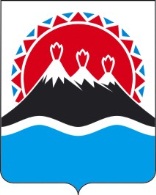 Закон Камчатского краяО внесении изменений в статьи 3 и 10 Закона Камчатского края«О системе исполнительных органов государственной власти Камчатского края»Принят Законодательным Собранием Камчатского края«___» ___________ 2021 годаСтатья 1Внести в Закон Камчатского края от 29.03.2012 № 30 «О системе исполнительных органов государственной власти Камчатского края»
(с изменениями от 31.07.2012 № 96, от 12.10.2015 № 688, от 07.12.2015 № 716, от 15.11.2016 № 21, от 23.09.2019 № 372, от 01.10.2020 № 503) следующие изменения:подпункт «е» пункта 2 части 1 статьи 3 изложить в следующей редакции:«е) Администрация Губернатора Камчатского края;»статью 10 изложить в следующей редакции:«Статья 10. Администрация Губернатора Камчатского краяАдминистрация Губернатора Камчатского края является исполнительным органом государственной власти Камчатского края, обеспечивающим деятельность Губернатора Камчатского края и Правительства Камчатского края по осуществлению ими государственных полномочий, осуществляющим по поручению Губернатора Камчатского края координацию и контроль деятельности исполнительных органов государственной власти Камчатского края.Положение об Администрации Губернатора Камчатского края утверждается постановлением Правительства Камчатского края по согласованию с Губернатором Камчатского края.».Статья 2Настоящий Закон вступает в силу после дня его официального опубликования.Губернатор Камчатского края							 В.В. СолодовПояснительная запискак проекту закона Камчатского края «О внесении изменений в статьи 3 и 10 Закона Камчатского края «О системе исполнительных органов государственной власти Камчатского края»Настоящий законопроект разработан в целях изменения управленческой модели в системе исполнительных органов государственной власти Камчатского края.Законопроектом предлагается изменить наименование исполнительного органа государственной власти Камчатского края «Аппарат Губернатора и Правительства Камчатского края» на Администрацию Губернатора Камчатского края. Также предусматривается утверждение Положения об Администрации Губернатора Камчатского края постановлением Правительства Камчатского края по согласованию с Губернатором Камчатского края.Кроме того, Администрация Губернатора Камчатского края наделяется полномочием по координации и контролю деятельности исполнительных органов государственной власти Камчатского края по поручению Губернатора Камчатского края.Законопроект не подлежит оценке регулирующего воздействия в соответствии с постановлением Правительства Камчатского края от 06.06.2013 № 233-П «Об утверждении Порядка проведения оценки регулирующего воздействия проектов нормативных правовых актов Камчатского края и экспертизы нормативных правовых актов Камчатского края».Финансово-экономическое обоснованиек проекту закона Камчатского края «О внесении изменений в статьи 3 и 10 Закона Камчатского края «О системе исполнительных органов государственной власти Камчатского края»Принятие закона Камчатского края «О внесении изменений в статьи 3 и 10 Закона Камчатского края «О системе исполнительных органов государственной власти Камчатского края» не потребует дополнительного финансирования из краевого бюджета и не приведет к появлению выпадающих доходов краевого бюджета. Переченьзаконов и иных нормативных правовых актов Камчатского края, подлежащих разработке и принятию в целях реализации закона Камчатского края «О внесении изменений в статьи 3 и 10 Закона Камчатского края «О системе исполнительных органов государственной власти Камчатского края», признанию утратившими силу, приостановлению, изменениюПринятие закона Камчатского края «О внесении изменений в статьи 3 и 10 Закона Камчатского края «О системе исполнительных органов государственной власти Камчатского края» потребует:внесения изменений в:Закон Камчатского края от 10.12.2007 № 710 «О пенсионном обеспечении лиц, замещавших государственные должности Камчатского края и должности государственной гражданской службы Камчатского края»;Закон Камчатского края от 04.05.2008 № 58 «О муниципальной службе в Камчатском крае»;Закон Камчатского края от 04.05.2008 № 59 «О муниципальных должностях в Камчатском крае»;Закон Камчатского края от 16.12.2009 № 380 «О представлении сведений о доходах, об имуществе и обязательствах имущественного характера лицами, замещающими государственные должности Камчатского края, и иными лицами»;Закон Камчатского края от 27.04.2010 № 436 «О проверке достоверности и полноты сведений, представляемых гражданами, претендующими на замещение государственных должностей Камчатского края, иных должностей, а также соблюдения лицами, замещающими государственные должности Камчатского края, иные должности, установленных ограничений и запретов, требований о предотвращении или урегулировании конфликта интересов, исполнения ими обязанностей, установленных законодательством Российской Федерации о противодействии коррупции»;Закон Камчатского края от 03.12.2010 № 526 «О комиссиях по соблюдению требований к служебному поведению государственных гражданских служащих Камчатского края и урегулированию конфликта интересов»;Закон Камчатского края от 27.02.2013 № 203 «О государственных должностях Камчатского края»;Закон Камчатского края от 28.05.2013 № 242 «О представлении сведений о расходах лиц, замещающих государственные должности Камчатского края, и иных лиц и об отдельных вопросах осуществления контроля за соответствием расходов лиц, замещающих государственные должности Камчатского края, и иных лиц их доходам»;Закон Камчатского края от 20.11.2013 № 343 «О государственной гражданской службе Камчатского края»;Закон Камчатского края от 20.11.2013 № 344 «О кадровом резерве на государственной гражданской службе Камчатского края»;иные нормативные правовые акты Камчатского края в части изменения наименования соответствующего исполнительного органа государственной власти Камчатского края;принятия постановления Правительства Камчатского края «Об утверждении Положения об Администрации Губернатора Камчатского края»;признания утратившим силу постановления Правительства Камчатского края от 19.12.2008 № 437-П «Об утверждении Положения об Аппарате Губернатора и Правительства Камчатского края».